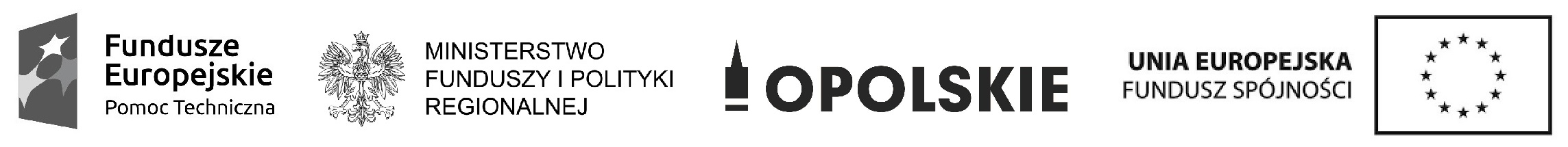 Projekt współfinansowanych w formie dotacji celowej ze środków budżetu Państwa, w tym w 15% ze środków krajowych 
i w 85% ze środków Funduszu Spójności z Programu Operacyjnego Pomoc Techniczna 2014-2020.DPO-VIII.052.3.2.2021							  Nysa, 18 listopada 2021 r.Wybór Wykonawcy na „Zakup artykułów spożywczych na potrzeby zadań realizowanych przez Referat Głównego Punktu Informacyjnego o Funduszach Europejskich w ramach Programu Operacyjnego Pomoc Techniczna 2014-.Przedmiot zamówienia: Zakup artykułów spożywczych na potrzeby zadań realizowanych przez Referat Głównego Punktu Informacyjnego o Funduszach Europejskich w ramach Programu Operacyjnego Pomoc Techniczna 2014-2020Wykaz ofert, które wpłynęły w odpowiedzi na zapytanie ofertowe, wraz ze wskazaniem daty wpłynięcia oferty do Zamawiającego:P.U.R.G. „Agra” Sp. z o.o., ul. Firmowa 5, 45-594 OpoleOferta wpłynęła: 15 listopada 2021 r., godz. 10:23 (drogą elektroniczną)ZORIN Adrian Beton, Plac Solny14/3, 50-062 WrocławOferta wpłynęła: 15 listopada 2021 r., godz. 12:35 (drogą elektroniczną)Firma Handlowa TONEX Sławomir Gołąbek, ul. Kościelna 7, 47-220 Kędzierzyn-KoźleOferta wpłynęła: 17 listopada 2021 r., godz. 15:02 (drogą elektroniczną)Informacje o wagach punktowych lub procentowych przypisanych do poszczególnych kryteriów oceny i sposobie przyznawania punktacji poszczególnym Wykonawcą za spełnienie danego kryterium.
Oferta w każdym z kryteriów może otrzymać maksymalnie 100 pkt (skala od 0 do 100 pkt).1) CenaKryterium cena zamówienia obliczone będzie według następującego wzoru:                  Liczba punktów = cena najniższa x 100 pkt/cena badanej oferty x 100%Zestawienie ofertWskazanie wybranej oferty wraz z uzasadnieniem wyboruWybrana oferta:P.U.R.G. „Agra” Sp. z o.o., ul. Firmowa 5, 45-594 OpoleUzasadnienie:Oferta uzyskała największą liczbę punktów w zastosowanym w ogłoszeniu kryterium. P.U.R.G. „Agra” Sp. z o.o., Opole1732,54100,00ZORIN Adrian Beton, Wrocław3301,0052,49Firma Handlowa TONEX Sławomir Gołąbek, Kędzierzyn -Koźle1848,0093,75